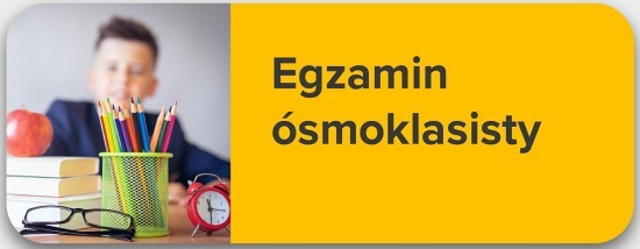 Kochani Ósmoklasiści!Przed Wami ostatnie, wieńczące ośmioletni wysiłek wyzwanie – egzamin ósmoklasisty.Egzamin, który zamyka wieloletni intensywny okres przygotowań, ale też otwiera drzwi do przyszłości w wymarzonej szkole.Życzymy Wam spokoju, wytrwałości i wiary we własne siły. Jesteśmy  przekonani, że świetnie sobie poradzicie, a  lata wytężonej, rzetelnej pracy w Ekologu przyniosą oczekiwane efekty.Życzymy  Wam satysfakcjonujących  wyników, będą  początkiem nowej edukacyjnej przygody i jednocześnie staną się fundamentem do  kolejnych sukcesów,  umożliwiających realizację  pasji.Trzymamy za Was kciuki! Powodzenia!Dyrekcja i Grono Pedagogiczne PESS